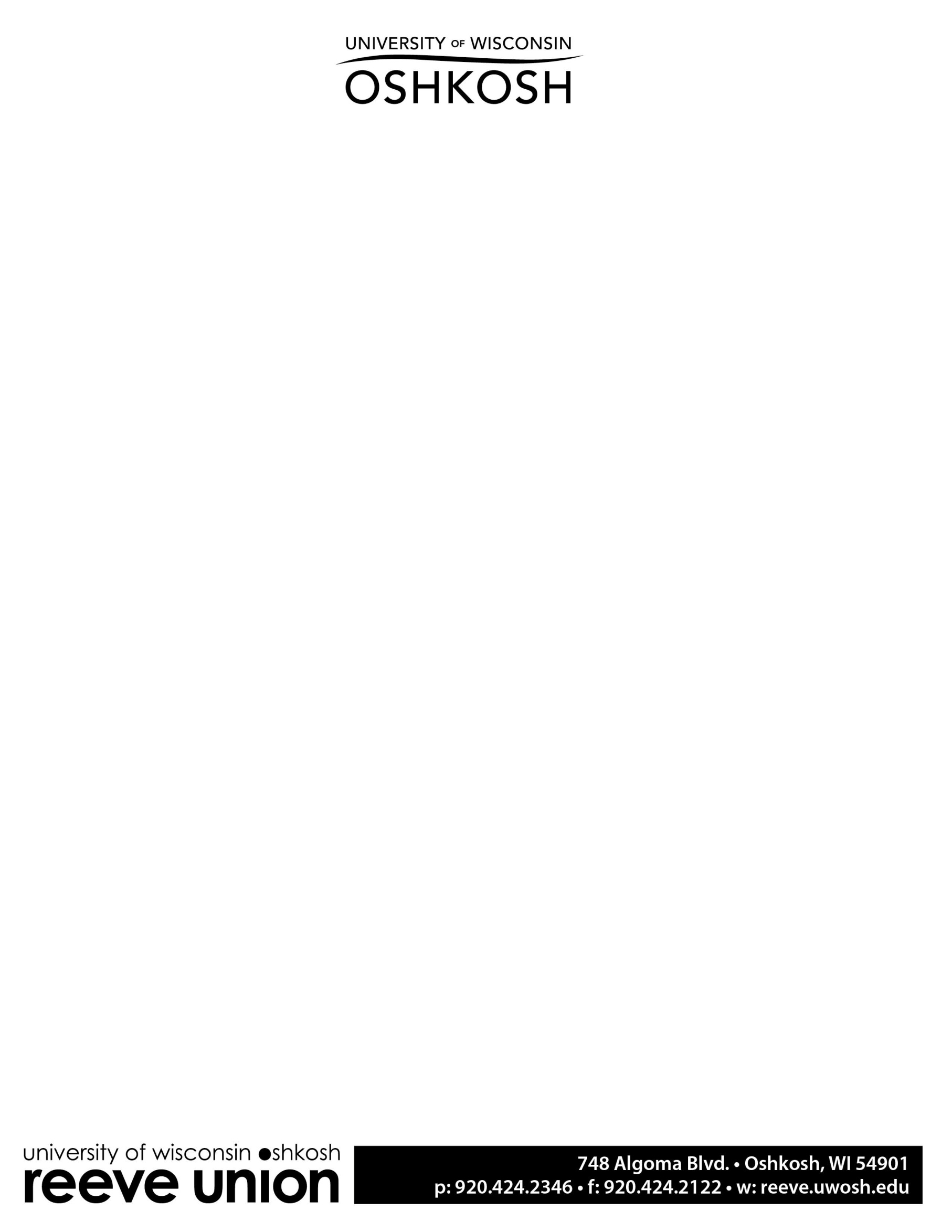 August 8, 2016You are receiving this letter because your high school participates in the CAPP program through the University of Wisconsin Oshkosh.Part of the CAPP experience is obtaining a CAPP TitanCard.  CAPP TitanCards are created and printed through Titan Central, located within Reeve Union.  CAPP cards can be obtained by visiting Titan Central during our hours of business or emailing the pictures and roster to the CAPP office.  Titan Central then receives the pictures and roster and the CAPP TitanCards will be created and mailed to your high school.  We must adhere to strict guidelines when students obtain a TitanCard, and these guidelines would apply to the CAPP TitanCards as well.  We require that anyone obtaining a TitanCard show a valid form of government issued identification.  This includes CAPP students that obtain their CAPP TitanCard in person at Titan Central. Please see the list below:US/Foreign Passport or Passport CardUS State Driver's License or Identification CardUS Military Identification Card, including Military Dependent’s ID CardUS Coast Guard Merchant Marine CardIf students do not have one of the forms of valid government ID mentioned above, you may alternatively present two forms of ID from the following list:High School Photo IDCredit Card with PhotoSocial Security CardCertified UW TranscriptCertified Birth CertificateCertified Marriage LicenseMilitary Discharge DD214It will be the participating school’s responsibility to check one of the above forms of identification before requesting a CAPP TitanCard.  Attached is a release that will need to be signed and returned to Titan Central. If you have any questions, please don’t hesitate to contact me directly.  My contact information is listed below.Thank you,Shirin SkifstadTitan Central ManagerP: 920.424.1219E: skifstas@uwosh.edu